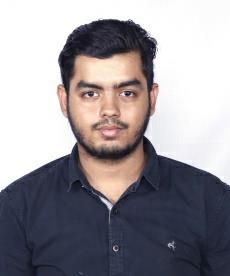 Email: aarshid.388142@2freemail.com AARSHID.	Looking forward for a challenging carrier that demands the best of my professional ability in terms of technical and analytical skills, and helps me in broadening and enhancing my current skill and knowledge.Education :Bachelor of engineering (B.E) ELECTRONICS & INSTRUMENTATION, 2016 Madras Institute of Technology, Anna University (MIT), Chennai, India.Professional Experience :INSTRUMENT ENGINEER SPIC, TUTICORIN- since June2016Installation, commissioning and calibration of field instruments like pressure indicators, temperature indicators & gauges, transmitters, switches, control valves, operating valves, i/p converters, electro thermal parameters like voltage, current, resistance and temperature.Having knowledge of Ammonia plant and naphtha feed with its boiler drums and by-products.Reviewing and checking of various construction drawing viz; Piping& Instrumentation Drawing, Electrical Interconnection Diagrams & its interlocks, Junction Box & Instrument Location Drawing.Experienced in programming of DCS (Emerson DeltaV & Yokogawa Centum) & PLC system.Wiring termination from field IOS to Marshalling cabinet & vice versa.Trouble shooting & maintenance of control panels, all types of Pneumatic & electronics instruments used in Oil & gas plant.Configuration of controllers variables in engineering workstation making the set point, HH & LL as per the process requirement.Knowledge of field bus and plant bus namely profibus Dp, profinet, industrial Ethernet.Having Hands on experience in Yokogawa CENTUM C-300 DCS & Emerson DeltaV.Worked in Southern Petrochemical Industries Corporation Company (SPIC). Having good knowledge of Ammonia Plant, Naphthalene feed with boiler drum and its byproducts.Captive power plant (CPP) with two output ranges each of different in range of MW power.Generation of power from Captive Power Plant.Routine service of instrument with the respective job sheet and troubleshooting process.Control valve servicing which includes dismantling, internal check, passing test, lockup check test and respective breakdown time.Lube oil check and calibrate setting, switch check and level setting for other instruments like pressure, level, temperature gauge.Good knowledge of maintenance of temperature over boilers and naphtha feeder tank and its reuses.Good knowledge of AUTOCAD Electrical, Architectural and Mechanical.Understanding of Architectural drawing, Electrical drawing, Fire safety drawing and Mechanical drawing.Projects and theoretical works :Stress Meter using LM3915A device used to detect the stress of a person based on human blood supplyCount Down Timer Using LCD In Microprocessor Kit		Time rolling down as the time sets up using AT89C51Remote Alarm activation/deactivation through mobile phone signal     		Using Mobile phone signal remote appliance can be alarmed.                Intensive training in SPIC learnt various process instruments & controllers their knowledge in operation & maintenance.Realization of DISCRETE CONTROL SEQUENCE OF MODICON M340 Using LADDER LOGIC & FUNCTIONAL BLOCK DIAGRAMResponsibilities Undertaken :Organized and Editor of INSTRUE '15 (Magazine) in Intecho’15, a national level technical symposium conducted by Instrumentation Engineers Association during Jan-2015.Industrial Visit :Underwent In-plant training in BSNL (Bharat Sanchar Nigam Limited), Madurai.Visited KELTRON INDUSTRY, Cochin, Kerala.Visited NAGMAN INDUSTRY, Chennai.Underwent In-Plant training in SPIC Ltd, Tuticorin- A major petrochemical producer of Ammonia & Urea.Underwent In-Plant training in EGRL (Equatorial Geomagnetism Research Lab), Tirunelveli.Training and Professional certifications :Undergone PLC SCADA, DCS TRAINING in HONEYWELL AUTOMATION INDIA LTD, and PUNE for a period of 14 days.Undergone In plant training at SPIC – Tuticorin & RCF –Mumbai.Undergone Training Program on AUTOMATION SYSTEMS & FIELD INSTRUMENT for 7 days in Mumbai, 2016.Personal InformationDOB: 13th March 1995Nationality: IndianMarital Status: SingleLanguages known: English, Hindi, Tamil.